Сумська міська рада VІІІ СКЛИКАННЯ V СЕСІЯРІШЕННЯ від 24 березня 2021 року № 600-МР м. СумиРозглянувши звернення громадянки, розроблену та надану технічну документацію із землеустрою щодо встановлення (відновлення) меж земельної ділянки в натурі (на місцевості), статей 12, 40, 79-1, 116, 118, 120, 121, 122, частини чотирнадцятої статті 186 Земельного кодексу України, статті 55 Закону України «Про землеустрій», частини третьої статті 15 Закону України «Про доступ до публічної інформації», враховуючи протокол засідання постійної комісії з питань архітектури, містобудування, регулювання земельних відносин, природокористування та екології Сумської міської ради від  02.02.2021 № 8, керуючись  пунктом 34 частини першої статті 26 Закону України «Про місцеве самоврядування в Україні», Сумська міська рада  ВИРІШИЛА:1. Визнати таким, що втратив чинність, пункт 456 додатку № 1 до рішення Піщанської сільської Ради народних депутатів від 26.11.1993 «Про передачу у приватну власність земельних ділянок» стосовно надання у приватну власність земельної ділянки площею 0,1500 га за адресою: Сумська область, с. Піщане Ковпаківського району м. Суми, вул. Молодіжна, 3 Батрачеко Віктору Миколайовичу  у зв’язку з неоформленням ним права власності на земельну ділянку та переходом права власності на 4/5 частки житлового будинку, розташованого на даній земельній ділянці, до Поддубної Олени Миколаївни.2. Затвердити технічну документацію із землеустрою щодо встановлення (відновлення) меж земельної ділянки в натурі (на місцевості) та надати у  власність Поддубній Олені Миколаївні  4/5 частки земельної ділянки за адресою:  Сумська область, с. Піщане Ковпаківського району м. Суми,  вул. Молодіжна, 3, площею 0,1607 га, кадастровий номер 5910191500:01:006:0246. Категорія та функціональне призначення земельної ділянки: землі житлової та громадської забудови  для будівництва і обслуговування житлового будинку, господарських будівель і споруд (присадибна ділянка).Сумський міський голова                                                                        О.М. ЛисенкоВиконавець: Клименко Ю.М.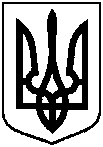 Про часткову втрату чинності рішення Піщанської сільської Ради народних депутатів від 26.11.1993 та надання у власність 4/5 часток земельної ділянки за адресою: Сумська область, с. Піщане Ковпаківського району м. Суми,            вул. Молодіжна, 3,  площею 0,1607 га Поддубній Олені Миколаївні, яка знаходиться у неї в користуванні